Types of Energy NotesHeat Energy_____________________ particles produce heatHeat energy can be produced by ______________________ (rubbing together)Heat energy causes changes in ____________________ and phase (solid, liquid, gas) of any form of matterChemical energyRequired to ____________ atoms together (like sugar is needed to make ATP from ADP; a bond with phosphate is created)When bonds are ____________________ energy is __________________________________ and ______________ are forms of ________________ chemical energyElectromagnetic EnergyPower lines carry electromagnetic energy into your home in the form of _______________________________________ is a form of electromagnetic energy (including sunlight)Each color of light (think back to the light spectrum and prisms) represents a different amount of _________________________ energyElectromagnetic energy is also carried by __-rays, ____________ waves, and ______________ lightNuclear EnergyThe _________________ of an atom is the source of nuclear energyWhen the nucleus ___________ (fission), nuclear energy is ___________________ in the form of ___________ energy and _______________ energyNuclear energy is also released when nuclei ________________ at high speeds and ________ (fuse)The sun’s energy is produced from a ________________   __________________ reaction in which ____________________ nuclei fuse (bond together) to form helium nucleiThe most ________________________form of energy is nuclear energyMechanical EnergyWhen work is done to an object, it acquires energyThe energy it acquires is known as ______________________   _________________When you kick a football, you ________ mechanical energy to the football to make it move3 Important facts about EnergyEnergy is the ability to do ___________Energy cannot be _________________ or _____________________, it may only be ____________________ from one form to anotherAll living organisms require __________________ (characteristics of life) in order to carry out life processes; all cells require energy to carry out ________ processes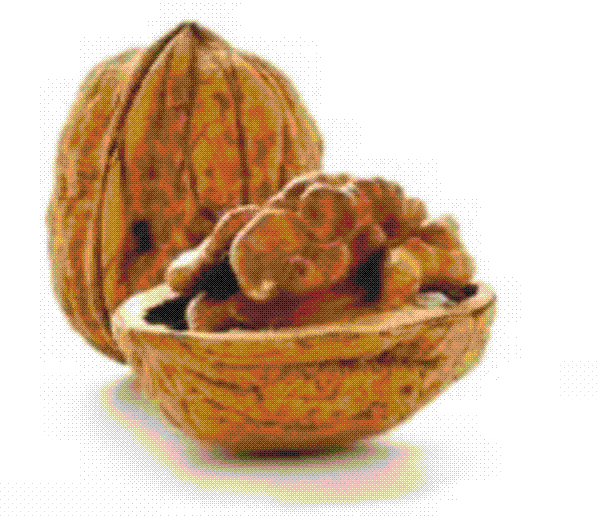 What we should know so far in a…PhotosynthesisDone by __________________ (producers) to obtain ______________ (ability to do work)______________ energy (_______________ bonds) from the sun in the form of _______________ (C6H12O6) Energy transformation =______________________energy -> ______________________ energyCell RespirationDone by ______________________ (consumers and decomposers)Using _______________ (food) and __________________ (breathing) cells of heterotrophs “charge their batteries”ADP = adenosine diphosphate (A-P-P) = “___________ battery”ATP = adenosine triphosphate (A-P-P-P) = “________________ battery”Therefore, for our cells to do __________, we must consume food (sugar) that allows our cells to add phosphate to ADP to make ATP which means that the cell’s battery is charged and ready to do work More simply, cell respiration uses sugar from the food we eat to let our cells do work!